Муниципальное образование «Город Удачный»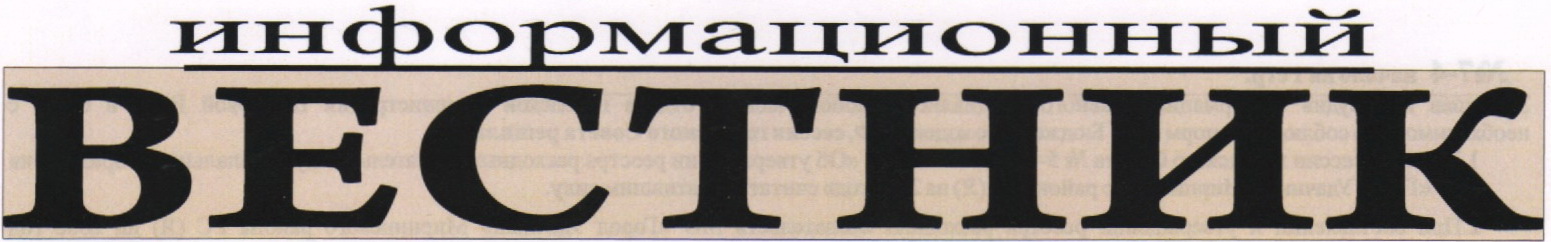 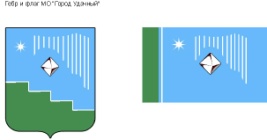 ВЫПУСК № 19Среда, 17 июня 2020 года			распространяется бесплатноОфициальный печатный орган администрации МО «Город Удачный»Наш сайт в Интернете – www.мо-город-удачный.рфПОСТАНОВЛЕНИЕот 15.06.2020				№ 267О проведении двухмесячника по санитарной очистке и благоустройству территории муниципального образования «Город Удачный» Мирнинского района Республики Саха (Якутия)В соответствии с п.8 п.1 ст.51 Федерального закона от 30 марта 1999 года № 52-ФЗ «О санитарно-эпидемиологическом благополучии населения», п.18 ч.1 ст. 14, п. 14 ч.1 ст. 14.1, п.14 ч.1 ст.15, п.15 ч.1 ст.16.1 Федерального закона от 6 октября 2003 г. № 131-ФЗ «Об общих принципах организации местного самоуправления в Российской Федерации», Закон Республики Саха (Якутия) от 4 июня 2014 года № 2698 «О благоустройстве территории населенных пунктов Республики Саха (Якутия)», Правил благоустройства территории муниципального образования «Город Удачный» Мирнинского района Республики Саха (Якутия) от  26 октября 2017 года (в редакции решения городского Совета депутатов от 26.06.2019 №18-6),ПОСТАНОВЛЯЮ:Объявить с 15.06.2020 по 15.08.2020 двухмесячник по санитарной очистке и благоустройству территории муниципального образования «Город Удачный» Мирнинского района Республики Саха (Якутия)  (далее двухмесячник).Создать комиссию по координации и взаимодействию, организаций и контролю проведения двухмесячника по (благоустройству) санитарной очистке согласно Приложению № 1 к настоящему постановлениюУтвердить Положение «О рабочей Комиссии по координации и взаимодействии в организации и контроле проведения мероприятий по санитарной очистке и благоустройству территории муниципального образования «Город Удачный» Мирнинского района Республики Саха (Якутия) согласно Приложению № 2 (далее Комиссия).Членам Комиссии с целью исполнения плана мероприятий (Приложение №3) производить осмотр закрепленных территорий и обеспечить контроль за выполнением работ по санитарной очистке и благоустройству территории муниципального образования «Город Удачный» Мирнинского района Республики Саха (Якутия) в соответствии с графиком работы Комиссии согласно Приложению №4.Руководителям предприятий всех форм собственности на закрепленных территориях и арендованных территориях согласно приложению №3 к настоящему Постановлению:- организовать уборку территории от промышленных и бытовых отходов, несанкционированных свалок и строительного мусора не реже одного раза в неделю;- организовать очистку водоохранных зон, зон санитарной охраны источников хозяйственно-питьевого водоснабжения;- организовать субботники с массовым привлечением работников предприятий и организаций;- в период проведения санитарного двухмесячника обеспечить граждан уборочным инвентарем,  организовать бесперебойную работу автотранспорта.Рекомендовать:- владельцам коммерческих торговых точек (магазины, ларьки, торговые павильоны, склады, гаражи, диспетчерские службы такси, аптеки и пр.) произвести санитарную очистку и благоустройство в радиусе 20 метров от границы земельного участка по периметру, включая тротуары и газоны;-  населению города принять активное участие и оказывать содействие при уборке придомовых территорий.Руководителю МУП «УПЖХ» (Карпенко В.Н.) активизировать работу по уборке придомовых территорий  многоквартирных жилых домов (учитывая объем территории, в соответствии с отведенными земельными участками под многоквартирные жилые дома). Директору МУП «УППМХ» (Комиссаренко С.Г.) в период проведения мероприятий по санитарной очистке обеспечить организацию сбора отходов производства и потребления, а также обеспечить на безвозмездной основе прием твердых коммунальных отходов и свободный доступ автотранспорта задействованных предприятий и учреждений на объекты размещения твердых коммунальных отходов населённого пункта, в соответствии с поданными заявками.Начальнику УО ООО «ПТВС» (Михайлову А.С.) рекомендовать эксплуатирующей централизованные и нецентрализованные системы хозяйственно-питьевого водоснабжения провести очистку от зимних накоплений БПО, а также очистку водоохранных зон, зон санитарной охраны источников хозяйственно-питьевого водоснабжения.Предоставлять еженедельно до 16-00 часов (каждый четверг), в течение двухмесячника в действующую Комиссию информацию о проделанной работе.Настоящее постановление подлежит официальному опубликованию (обнародованию) в порядке, установленном Уставом МО «Город Удачный».Ответственный за направление настоящего постановления для размещения на официальном сайте МО «Город Удачный» главный специалист по вопросам городского хозяйства и благоустройству.Настоящее постановление вступает в силу со дня его подписания.Контроль над исполнением настоящего постановления возложить на заместителя главы администрации по городскому хозяйству (Балкарова О.Н.).Глава города			А.В. ПриходькоПриложение 1к постановлению № 267от «15» июня 2020 г.Состав Комиссии по координации и взаимодействии в организации и контроле проведения  мероприятий по санитарной очистке и благоустройству территории муниципального образования «Город Удачный» Мирнинского района Республики Саха (Якутия)Приложение 1к постановлению № 267от «15» июня 2020 г.ПОЛОЖЕНИЕо Комиссии по координации и взаимодействию по организации и контролю проведения мероприятий по санитарной очистке, озеленение и благоустройства территории муниципального образования «Город Удачный»Мирнинского района Республики Саха (Якутия)1. Основные положения1.1. Комиссия  по координации и взаимодействию по организации и контролю проведения мероприятий по санитарной очистке, озеленение и благоустройстве территории муниципального образования «Город Удачный» Мирнинского района Республики Саха (Якутия) (далее – Комиссия) является временным координационным, организационным, совещательным органом, осуществляющим координацию и взаимодействие по организации проведения мероприятий по санитарной очистке, озеленению и благоустройству территории муниципального образования «Город Удачный» Мирнинского района Республики Саха (Якутия).1.2. В своей деятельности Комиссия руководствуется действующим федеральным законодательством и законодательством Республики Саха (Якутия), а также настоящим Положением.2. Основные задачи и права Комиссии2.1.Основной задачей Комиссии является координация и взаимодействие мероприятий по санитарной очистке, озеленению и благоустройству территории муниципального образования «Город Удачный» Мирнинского района Республики Саха (Якутия).2.2. Комиссия имеет право:запрашивать в установленном порядке у территориальных органов, федеральных органов исполнительной власти, органов исполнительной власти Республики Саха (Якутия) и организаций материалы, информацию по вопросам, отнесенным к компетенции Комиссии;заслушивать членов Комиссии по вопросам, отнесенным к компетенции Комиссии;представлять главе города и главе МО «Мирнинский район» в установленном порядке доклады и предложения по вопросам, отнесенным к компетенции Комиссии.3. Структура Комиссии и организация ее работы3.1. Состав, председатель, заместитель председателя  и ответственный секретарь Комиссии утверждается главой города.3.2. В рамках работы Комиссии могут  создаваться рабочие группы. 3.3. Перечень рабочих групп Комиссии, их руководители и состав утверждаются председателем Комиссии. 3.4. Решение о проведении заседания Комиссии принимается председателем либо его заместителем.3.5. Внеочередное заседание Комиссии проводится при необходимости.3.6. Заседание Комиссии считается правомочным, если на нем присутствуют более половины членов Комиссии.  В случае невозможности присутствия члена Комиссии на заседании он имеет право в срок не позднее, чем за три рабочих дня до даты проведения заседания Комиссии представить ответственному секретарю Комиссии свое мнение по рассматриваемым вопросам в письменной форме.На период отсутствия членов Комиссии, участие в Комиссии возлагается на лиц временно исполняющих их обязанности.3.7. Решение Комиссии принимаются простым большинством голосов членов Комиссии. В случае равенства голосов решающим является голос председательствующего на заседании Комиссии.3.8. Принимаемые на заседаниях Комиссии решения оформляются протоколом, который подписывается председательствующим на заседании Комиссии.    Протоколы заседаний Комиссии рассылаются членам Комиссии, а также органам, организациям и должностным лицам по списку, утверждаемому председателем Комиссии, либо (по указанию председателя Комиссии) секретарем Комиссии в 2-дневный срок после их подписания (утверждения).	Комиссия может принимать решения по результатам письменного опроса ее членов, проведенного по решению председателя Комиссии.3.9. Полномочия Комиссии устанавливаются с 01.06.2020 по 01.08.2020 Ответственный секретарь Комиссии готовит для утверждения Комиссии календарный план заседания Комиссии на соответствующий финансовый год, организует проведение заседания Комиссии, формирует повестку дня заседания, информирует членов Комиссии об очередном заседании, а также ведет и оформляет протокол его заседания.3.10. Решения Комиссии принятые в соответствии с ее компетенцией, носят рекомендательный характер. 4. Заключительные положения4.1. Комиссия прекращает свою деятельность после одобрения председателем или заместителем председателя Комиссии представленного представителем Комиссии доклада о решении задач, для которых Комиссия была образована, либо на основании решения о прекращении деятельности Комиссии.                                                                                                                                                                                                                      Приложение №3                                                                                                                                                                                                                    к постановлению  № 267 от  «15 » июня 2020 г.                                                        .Мероприятия по благоустройству и озеленению территорий, закрепленных за производственными коллективами Удачнинского ГОКа АК "АЛРОСА" (ПАО), структурными подразделениями АК "АЛРОСА" (ПАО), предприятиями, организациями и учреждениями, находящимися на территории муниципального образования "Город Удачный" Мирнинского района Республики Саха (Якутия) в 2020 году.Посадка деревьев и кустарников производится до начала вегетации (май) и после окончания вегетации (конец август-сентябрь). Рекомендовать производить посадку следующих видов растений: лиственница, ель, ольха, кустарники,  береза.Рекомендовать руководителям предприятий торговли и общественного питания привести в надлежащий эстетический вид принадлежащие или арендуемые здания и павильоны в надлежащее санитарное состояние территории, принадлежащие к магазинам, павильонам, киоскам, рынкам, а также площадки, отведенные для организации летних кафе и уличной торговли:- установить и обновить урны у входов в магазины, павильоны, в местах организованной уличной торговли;  -обновить фасады торговых объектов произвести санитарную очистку территорий, посадку кустов, деревьев, разбивка клумб, газонов, создание благоустройства на закрепленной территории; - и иные виды работ по санитарной очистке и благоустройству города.Всем предприятиям и производственным организациям предоставлять отчет о проделанной работе еженедельно каждый четверг до 15-00 по электронному адресу: adm.udachny@mail.ru. Отчет предоставлять в электронном виде. При отправке отчетов обязательно указывать контактные данные исполнителя работ (полностью ФИО, телефон)По всем вопросам обращаться 8(41136) 51112 (доп.104,109)  - инженер по надзору за зданиями и сооружениями, Бирюкова А.Ф., инженер-сметчик,  Сапожникова И.С.Приложение № 4 к постановлению № 267                                                                                             от «15» июня 2020 г.График работы КомиссииПОСТАНОВЛЕНИЕот 15.06.2020				№ 267О назначении публичных (общественных) слушаний по проекту Схемы теплоснабжения муниципального образования «Город Удачный» Мирнинского района Республики Саха (Якутия)» на период по 2037 годВ соответствии с требованиями Федерального закона «О теплоснабжении» Российской Федерации, Положением «О публичных (общественных) слушаниях в муниципальном образовании «Город Удачный» Мирнинского района Республики Саха (Якутия), утвержденным решением сессии Удачнинского городского Совета депутатов от 12.05.2006  № 10-11ПОСТАНОВЛЯЮ:1. Вынести на публичные (общественные) слушания с участием жителей города Удачный проект схемы теплоснабжения муниципального образования «Город Удачный» Мирнинского района Республики Саха (Якутия) на период по 2037 год (приложение №1).2. Назначить публичные (общественные) слушания по обсуждению проекта Схемы теплоснабжения муниципального образования «Город Удачный» Мирнинского района Республики Саха (Якутия)» на период по 2037 год на 11:30 местного времени 26.06.2020. Место проведения публичных слушаний: г. Удачный, Центральная площадь, 1, конференц-зал администрации МО «Город Удачный».3. Утвердить состав организационного комитета по подготовке и проведению публичных (общественных) слушаний по обсуждению проекта Схемы теплоснабжения муниципального образования «Город Удачный» Мирнинского района Республики Саха (Якутия)» на период по 2037 год (Приложение № 2).4. Организационному комитету осуществить прием заявок для участия в публичных (общественных) слушаниях, предложений и рекомендаций по выносимому на публичные слушания по обсуждению проекта Схемы теплоснабжения муниципального образования «Город Удачный» Мирнинского района Республики Саха (Якутия)» на период по 2037 год в рабочие дни с 8.30 до 18.00 (перерыв с 12.30 до 14.00) пятница с 8.30 до 12.30, по адресу: г. Удачный, Центральная площадь 1,  тел: 5-11-12*121.5. Опубликовать настоящее постановление в порядке, предусмотренном Уставом муниципального образования «Город Удачный» Мирнинского района Республики Саха (Якутия). Ответственный за опубликование настоящего постановления в соответствии с Уставом муниципального образования «Город Удачный» Мирнинского района Республики Саха (Якутия) и размещение на официальном сайте муниципального образования «Город Удачный» Мирнинского района Республики Саха (Якутия) – пресс-секретарь (Исаева В.В.), ответственный за направление настоящего постановления для опубликования и размещения на официальном сайте муниципального образования «Город Удачный» Мирнинского района Республики Саха (Якутия) главный специалист по коммунальному хозяйству (Капитурова В.П.).6. Настоящее постановление вступает в силу со дня его официального опубликования (обнародования). 7. Контроль исполнения настоящего постановления оставляю за собой.И.о. главы города			О.Н. БалкароваПриложение 1к постановлению  от 16.06.2020 № 271Документ можно скачать по ссылке: https://yadi.sk/d/gQFqD29d70aMFAПриложение 2к постановлению  от 16.06.2020 № 271Состав организационного комитета по подготовке и проведению публичных (общественных) слушаний по обсуждению проекта Схемы теплоснабжения муниципального образования «Город Удачный» Мирнинского района Республики Саха (Якутия) на период по 2037 годПриходько Артур Владимирович — глава города;Балкарова Ольга Николаевна – заместитель главы администрации МО «Город Удачный» по городскому хозяйству;Иванов Сергей Викторович  – депутат городского Совета депутатов МО «Город Удачный», председатель комиссии по городскому хозяйству;Патрин Дмитрий Михайлович – главный инженер УО ООО «ПТВС»;Нерадовский Михаил Александрович – главный инженер МУП «УППЖХ»;Капитурова Валентина Петровна – главный специалист по коммунальному хозяйству администрации МО «Город Удачный»;Руденко Елена Сергеевна— ведущий специалист по тарифной политике администрации МО «Город Удачный».Уведомление о проведении публичных слушаний по проекту «Схема теплоснабжения муниципального образования «Город Удачный» Мирнинского района Республики Саха (Якутия)» на период по 2037 год»Администрация МО «Город Удачный» проводит публичные слушания по проекту «Схема теплоснабжения муниципального образования «Город Удачный» Мирнинского района Республики Саха (Якутия)» на период по 2037 год», разработанному во исполнение Федерального закона от 27.07.2010 № 190-ФЗ «О теплоснабжении» и в соответствии с постановлением Правительства РФ от 22.02.2012 № 154 «О требованиях к схемам теплоснабжения, порядку их разработки и утверждения».Дата начала публичных слушаний - 26 июня 2020 года.Информационные материалы по проекту «Схема теплоснабжения муниципального образования «Город Удачный» Мирнинского района Республики Саха (Якутия)» на период по 2037 год» размещены на сайте Администрации МО «Город Удачный»: http://мо-город-удачный.рф/?page_id=30084 в разделе «ЖКХ», подразделе «Коммунальное хозяйство». Собрание участников публичных слушаний состоится 26 июня 2020 года в 11:30 по адресу г. Удачный, Центральная площадь, 1, конференц-зал администрации МО «Город Удачный».Время начала регистрации участников - 11:00.Контактные данные комиссии: номер справочного телефона 8(914)22116649, (41136) 5-11- 12*121. Почтовый адрес: 678188, город Удачный, Центральная площадь, 1. Электронный адрес: gkx.adm@mail.ru (Капитурова Валентина Петровна).Муниципальное образование «Город Удачный»Городской Совет депутатовIV созывПРЕЗИДИУМРЕШЕНИЕ26 февраля 2020 года№1-1О награждении Почетной грамотой МО «Город Удачный»В соответствии с Положением о наградах и поощрениях муниципального образования «Город Удачный»  Мирнинского района Республики Саха (Якутия), на основании решения городской комиссии по наградам и поощрениям Президиум городского Совета депутатов решил:1. За вклад в социально-экономическое развитие города Удачного, многолетний добросовестный труд, высокое профессиональное мастерство наградить Почетной грамотой МО «Город Удачный»Сушкова Василия Васильевича, водителя автомобиля, занятого на транспортировании горной массы в технологическом процессе автобазы технологического транспорта №3 Удачнинского горно-обогатительного комбината АК «АЛРОСА» (ПАО). 2. Опубликовать настоящее решение в средствах массовой информации.3. Настоящее решение вступает в силу со дня его принятия. 4. Контроль исполнения настоящего решения возложить на председателя городского Совета депутатов В.В. Файзулина.Председатель городского Совета депутатов 		В.В. ФайзулинМуниципальное образование «Город Удачный»Городской Совет депутатовIV созывПРЕЗИДИУМРЕШЕНИЕ21 апреля 2020 года№2-1О награждении Почетной грамотой МО «Город Удачный»В соответствии с Положением о наградах и поощрениях муниципального образования  «Город Удачный»  Мирнинского района Республики Саха (Якутия), на основании решения городской комиссии по наградам и поощрениям Президиум городского Совета депутатов решил:1. За весомый личный вклад в развитие системы органов местного самоуправления, активное участие в общественной жизни города Удачного и в связи с празднованием Дня местного самоуправления  наградить Почетной грамотой МО «Город Удачный»Иващенко Виктора Михайловича, депутата по Молодежному избирательному округу №1.2. Опубликовать настоящее решение в средствах массовой информации.3. Настоящее решение вступает в силу со дня его принятия. 4. Контроль исполнения настоящего решения возложить на председателя городского Совета депутатов Файзулина В.В. Председатель городского Совета депутатов 		В.В. ФайзулинМуниципальное образование «Город Удачный»Городской Совет депутатовIV созывПРЕЗИДИУМРЕШЕНИЕ21 апреля 2020 года№2-2О поощрении благодарственным письмом городского Совета депутатов МО «Город Удачный»В соответствии с Положением о наградах и поощрениях муниципального образования  «Город Удачный»  Мирнинского района Республики Саха (Якутия), на основании решения городской комиссии по наградам и поощрениям Президиум городского Совета депутатов решил:За весомый личный вклад в развитие системы органов местного самоуправления, активное участие в общественной жизни города Удачного и в связи с празднованием Дня местного самоуправления поощрить благодарственным письмом городского Совета депутатов МО «Город Удачный»Кравченко Евгения Васильевича, депутата по Надежнинскому избирательному округу№7.Опубликовать настоящее решение в средствах массовой информации.Настоящее решение вступает в силу со дня его принятия. Контроль исполнения настоящего решения возложить на председателя городского Совета депутатов Файзулина В.В.Председатель городского Совета депутатов 		В.В. ФайзулинМуниципальное образование «Город Удачный»Городской Совет депутатовIV созывПРЕЗИДИУМРЕШЕНИЕ21 апреля 2020 года№2-3О награждении Почетной грамотой МО «Город Удачный»	В соответствии с Положением о наградах и поощрениях муниципального образования  «Город Удачный»  Мирнинского района Республики Саха (Якутия), на основании решения городской комиссии по наградам и поощрениям Президиум городского Совета депутатов решил:1. За вклад в социально-экономическое развитие города Удачного, многолетний и добросовестный труд в системе жилищно-коммунального хозяйства, высокое профессиональное мастерство и в связи с праздником «День работника жилищно-коммунального хозяйства» наградить Почетной грамотой МО «Город Удачный» Курманкаеву Татьяну Александровну, главного бухгалтера муниципального унитарного предприятия «Удачнинское предприятие жилищного хозяйства».2. Опубликовать настоящее решение в средствах массовой информации.3. Настоящее решение вступает в силу со дня его принятия. 4. Контроль исполнения настоящего решения возложить на председателя городского Совета депутатов В.В. Файзулина. Председатель городского Совета депутатов 		В.В. ФайзулинМуниципальное образование «Город Удачный»Городской Совет депутатовIV созывПРЕЗИДИУМРЕШЕНИЕ16 июня 2020 года№ 4-1О поощрении благодарственным письмом городского Совета депутатов МО «Город Удачный»В соответствии с Положением о наградах и поощрениях муниципального образования «Город Удачный» Мирнинского района Республики Саха (Якутия), на основании решения городской комиссии по наградам и поощрениям Президиум городского Совета депутатов решил:За многолетний и добросовестный труд, высокий профессионализм, значительный вклад в дело охраны здоровья населения города и в связи с празднованием Дня медицинского работника поощрить благодарственным письмом городского Совета депутатов МО «Город Удачный»:- Пьянкову Татьяну Юрьевну, медицинскую сестру палатную наркологического отделения государственного бюджетного учреждения Республики Саха (Якутия) «Айхальская городская больница»;- Калиберда Юлию Владимировну, процедурную медицинскую сестру терапевтического отделения государственного бюджетного учреждения Республики Саха (Якутия) «Айхальская городская больница». Опубликовать настоящее решение в средствах массовой информации.Настоящее решение вступает в силу со дня его принятия.Контроль исполнения настоящего решения возложить на председателя городского Совета депутатов В.В. Файзулина.Председатель городского Совета депутатов 		В.В. ФайзулинПриходько А.В.      глава города, председатель Комиссии;Дьяконова Т.В.    заместитель главы администрации по экономике и финансам,заместитель председателя Комиссии;Балкарова О.Н.           заместитель главы администрации по городскому хозяйству,                                           заместитель председателя Комиссии;Брюхова С.В.              Главный специалист по городскому хозяйству и благоустройству администрации МО «Город Удачный», секретарь Комиссии;Бирюкова А.Ф.     инженер по надзору за зданиями и сооружениями администрации МО «Город Удачный», секретарь Комиссии;                                      Шестакова О.С.главный специалист по ГО, ЧС и ПБ администрации МО «Город Удачный», секретарь Комиссии.Члены Комиссии: Антоненко А.А. Ким П.А.                            заместитель директора по общим вопросам УГОКа АК «АЛРОСА» (ПАО);заместитель начальника по БД АТТ-3 УГОКа АК «АЛРОСА» (ПАО), депутат городского Совета депутатов МО «Город Удачный» 4-го созыва;Агламзянов И.Х.        инспектор ГИБДД ОМВД России по Мирнинскому району;Комиссаренко С.Г.директор МУП «УППМХ»  ;Нерадовский М.А.      главный инженер МУП «УПЖХ»;Козлов И.А.            заместитель директора, начальник АХЧ МУП «УПЖХ»;Куликова М.И.ведущий специалист-эксперт ТО Управления Роспотребнадзора по РС (Я) в Мирнинском районе;Метелица С.В.  старший госветинспектор г. Удачный;Литвиненко О.Ю.Пахомова Н.А.главный специалист по предпринимательству и потребительскому рынку администрации МО «Город Удачный»;главный энергетик администрации МО «Город Удачный»;Капитурова В.П.                                       главный специалист по коммунальному хозяйству администрации МО «Город Удачный»;Шестакова Ю.В.и.о. заместителя главы администрации по правовым вопросам и вопросам местного самоуправления;Гайфутдинова А.Т.Демидова А.А.Иванов С.В.Кравченко Е.В.ведущий специалист по земельным отношениям администрации МО «Город   Удачный»;депутат городского Совета депутатов МО «Город Удачный» 4-го созыва;депутат городского Совета депутатов МО «Город Удачный» 4-го созыва;депутат городского Совета депутатов МО «Город Удачный» 4-го созыва.Наименование организацииНаименование работСрок выполненияАТТ-3Двор д. 1, 2июнь-августАТТ-3Санитарная очистка закрепленной территории (перед домом, за домом, детская площадка)июнь-августАТТ-3Двор д. 3, 4июнь-августАТТ-3Санитарная очистка закрепленной территории (перед домом, за домом, детская площадка) июнь-августФабрика №12Двор д. 5, 6, 32июнь-августФабрика №12Санитарная очистка закрепленной территории (перед домом, за домом, детская площадка) удаление сухих и не прижившихся кустов и деревьев.  июнь-августГДК «Верхне-Мунское»ЗАО «Связной»ИП Ротару И.ИП Каныгин Р.ИП Вареник Л.ИП Моисеева И.ИП Кравченко Е.Двор д. 7, 8,17июнь-августГДК «Верхне-Мунское»ЗАО «Связной»ИП Ротару И.ИП Каныгин Р.ИП Вареник Л.ИП Моисеева И.ИП Кравченко Е.Санитарная очистка закрепленной территории (перед домом, за домом, детская площадка) удаление сухих и не прижившихся кустов и деревьев.Посадка деревьев и кустарников газонных ограждений в палисадниках около подъездов, посадка газонной травы на территории детской площадки между ж/д 7 и 8 (по необходимости);Ремонт и покраска малых архитектурных форм на детской площадке между ж/д 7 и 8 (по необходимости);Установка малых архитектурных форм на дворовой территории между ж/д 7 и 8 (по возможности).июнь-августГДК «Верхне-Мунское»ЗАО «Связной»ИП Ротару И.ИП Каныгин Р.ИП Вареник Л.ИП Моисеева И.ИП Кравченко Е.Санитарная очистка закрепленной территории (перед домом, за домом, детская площадка) удаление сухих и не прижившихся кустов и деревьев.Посадка деревьев и кустарников газонных ограждений в палисадниках около подъездов, посадка газонной травы на территории детской площадки между ж/д 7 и 8 (по необходимости);Ремонт и покраска малых архитектурных форм на детской площадке между ж/д 7 и 8 (по необходимости);Установка малых архитектурных форм на дворовой территории между ж/д 7 и 8 (по возможности).МУП "УПЖХ"Двор д. 9,10,14, 33, общежитие №6 (корп. 1,2)июнь-августМУП "УПЖХ"Санитарная очистка закрепленной территории (перед домом, за домом, детская площадка) удаление сухих и не прижившихся кустов и деревьев. Посадка деревьев и кустарников газонных ограждений в палисадниках около подъездов, посадка газонной травы на территориях детских площадок (по необходимости).Покраска ограждений зеленых насаждений в торце жилых домов 9,10, 11 (по необходимости).Покраска и восстановление ограждений от ж/д 11 до ж/д 9 (по необходимости).Покраска и восстановления ограждения около переходной галереи (ж/д 7 и 8) (по необходимости).Ремонт и покраска малых архитектурных форм на детских площадках (по необходимости).Демонтаж устаревших малых архитектурных форм между ж/д 14 и 33 (металлические клумбы), а также по периметру ж/д 19 (металлические сушилки).Самостоятельно провести работу с индивидуальными предпринимателями и юридическими лицами - собственниками (пользователями общего домового имущества) нежилых помещений расположенных в многоквартирных жилых домах на территории г.Удачного, по вопросам- Санитарной очистке прилегающей территории, покраске поручней с расчисткой краски. Ремонт фасадов крыльца. Ремонт ступеней. Заделка выбоин в ступенях цементным раствором. Покраска  существующих ограждений клумбы. (Цветовая гамма должна соответствовать колору малых форм, установленных  на детской площадке). Озеленение территории. План совместных работ составить и согласовать с собственниками нежилых помещений.июнь-августУМНУ «Алмазавтоматика»Двор д.11,12июнь-августУМНУ «Алмазавтоматика»Однократная (субботник) санитарная очистка закрепленной территории (перед домом, за домом, детская площадка) удаление сухих и не прижившихся кустов и деревьев. июнь-августУО ПТВСДвор д.13, 29июнь-августУО ПТВССанитарная очистка закрепленной территории (перед домом, за домом, детская площадка) удаление сухих и не прижившихся кустов и деревьев. Ремонт и покраска ограждений электрокотельной (Авангардная)июнь-августУРСЦДвор 15, 16, 18июнь-августУРСЦОднократная (субботник) санитарная очистка закрепленной территории (перед домом, за домом, детская площадка) удаление сухих и не прижившихся кустов и деревьев;Демонтаж устаревших малых архитектурных форм (по возможности)июнь-августООО «Татьяна»ООО «Кузьмич»ИП Багимова Н.ИП Исаков Н.ИП Каныгин Р.ИП Карахонов С.Двор д. 19июнь-августООО «Татьяна»ООО «Кузьмич»ИП Багимова Н.ИП Исаков Н.ИП Каныгин Р.ИП Карахонов С.Санитарная очистка закрепленной территории (перед домом, за домом) удаление сухих и не прижившихся кустов и деревьев. Покраска существующих ограждений.Обустройство спуска (установка лестницы) от торца ж/д 19 до кафе «Анютка», с учетом установки ограждений по обеим сторонам (по согласованию с администрацией).Посадка кустов, деревьев, разбивка клумб, газонов, создание благоустройства на закрепленной территории (за домом).июнь-августИндивидуальные предприниматели (всех форм собственности)Санитарная очистка закрепленной территории в радиусе 20 метров;Ремонт и покраска ограждений;Озеленение территории;Приведение фасада и вывесок в нормативное состояние;Установка (покраска) урн.июнь-августИП Моисеев О.ИП Дахин А.Территория универмага «Эконом-центр»июнь-августИП Моисеев О.ИП Дахин А.Санитарная очистка закрепленной территории (перед домом, за домом) удаление сухих и не прижившихся кустов и деревьев в радиусе 20 метров;Озеленение территории;Приведение фасада и вывесок в нормативное состояние;Обустройство вдоль универмага «Эконом-центр» пешеходной зоны (прокладка тротуара);Устранение вдоль  универмага «Эконом-центр» мест скопления воды (отсыпка щебнем мелкой фракции).июнь-августИП Моисеев И.ИП Косимов З.ООО «Орион»Территория магазина «Ветеран», торговый павильон возле магазина «Ветеран», территория магазина «Орион»июнь-августИП Моисеев И.ИП Косимов З.ООО «Орион»Санитарная очистка закрепленной территории (перед домом, за домом) удаление сухих и не прижившихся кустов и деревьев в радиусе 20 метров;Озеленение территории;Приведение фасада и вывесок в нормативное состояние;Обустройство возле магазина «Ветеран» со стороны ж/д 32 парковочных мест согласно ППД (отсыпка щебнем мелкой фракции);Обустройство парковочных мест перед входом в торговый павильон (отсыпка щебнем мелкой фракции).июнь-августООО «Сибирь»Магазин «Эдем» совмещенный со спорт-баромиюнь-августООО «Сибирь»Санитарная очистка закрепленной территории (перед домом, за домом) удаление сухих и не прижившихся кустов и             деревьев в радиусе 20 метров;Озеленение территории;Приведение фасада и вывесок в нормативное состояние;Обустройство вдоль магазина «Эдем» пешеходной зоны (прокладка тротуара);5. Устранение вдоль магазина «Эдем» мест скопления воды (отсыпка щебнем мелкой фракции).июнь-августАБКДвор д.22, 25. Храм преподобного Серафима Саровского.июнь-августАБКСанитарная очистка закрепленной территории (перед домом, за домом) удаление сухих и не прижившихся кустов и деревьев; Покраска существующих ограждений. Высадка рассады цветочных культур. Ландшафтный дизайн территории Храма; Высадка рассады цветочных культур. Ландшафтный дизайн территории рынка;Ремонт малых архитектурных форм на детских площадках.    июнь-августИП Цмокалюк В.Центральная площадь 3, здание торгового центраиюнь-августИП Цмокалюк В.1.Санитарная очистка закрепленной территории, удаление сухих и не прижившихся кустов и деревьев, покраска     существующих  ограждений,  скамеек и урн;3.Ремонт и покраска цветников, клумб и ограждений.4.Ремонт и покраска сцены (по возможности).июнь-августФабрика-12Двор д.21,24июнь-августФабрика-12Санитарная очистка закрепленной территории (перед домом, за домом), удаление сухих и не прижившихся кустов и деревьев; Установка урн для мусора на детской  площадке №21.июнь-августРудник «Удачный»Двор  д. 30, 31, 27июнь-августРудник «Удачный»Санитарная очистка закрепленной территории (перед домом, за домом, детская площадка). Удаление сухих и не прижившихся кустов и деревьев; Ремонт и покраска малых архитектурных форм на детских площадках (по необходимости).июнь-августАУ СШСУДвор д. 26июнь-августАУ СШСУСанитарная очистка закрепленной территории (перед домом, за домом), удаление сухих и не прижившихся кустов и деревьев. июнь-августГДК «Верхне-Мунское»Двор д. 34июнь-августГДК «Верхне-Мунское»1. Санитарная очистка закрепленной территории (перед домом, за домом), удаление сухих и не прижившихся кустов и деревьев.июнь-августКСК совместно с ЦДОД, ГАПОУ РС (Я) МРТК филиал «Удачнинский»Здание общественного центра, бассейн "Русалочка", ледовая арена "Снежинка"совместно с ЦДОД -территория между зданием ГАПОУ РС (Я) МРТК филиал «Удачнинский» и домами №2 и №5.июнь-августКСК совместно с ЦДОД, ГАПОУ РС (Я) МРТК филиал «Удачнинский»Санитарная очистка закрепленной территории. Удаление сухих и не прижившихся кустов и деревьев;Ремонт и покраска существующих ограждений (по необходимости);  Посадка кустов, деревьев, разбивка клумб, газонов, создание благоустройства на закрепленной территории.июнь-августФКП Аэропорты Севера филиал «Аэропорт Полярный"(Северные навигации)Двор д.28, территория аэропорта.июнь-августФКП Аэропорты Севера филиал «Аэропорт Полярный"(Северные навигации)Санитарная очистка закрепленной территории (перед домом, за домом, детская площадка) удаление сухих и не прижившихся кустов и деревьев;Посадка деревьев и кустарников газонных ограждений в палисадниках напротив  подъездов, создание благоустройства на закрепленной территории; Ремонт и покраска малых архитектурных форм за ж/д №28;Ремонт и покраска малых архитектурных форм на территории аэропорта;Ремонт и покраска существующих  ограждений (по необходимости).июнь-августАдминистрация МО «Город Удачный»,ООО "Удачнинский" филиал № 2754 банка ВТБ-24Территория здания администрации, двор ж/д 20,июнь-августАдминистрация МО «Город Удачный»,ООО "Удачнинский" филиал № 2754 банка ВТБ-24Санитарная очистка периметра территории здания администрации,  удаление сухих и не прижившихся кустов и деревьев;Посадку деревьев и кустарников газонных ограждений, создание благоустройства на закрепленной территории;Разбивка цветников.июнь-августУправление Удачнинского ГОКаТерритория здания Управления ГОКаиюнь-августУправление Удачнинского ГОКаСанитарная очистка закрепленной территории Удаление сухих и не прижившихся кустов и деревьев. Удаление сухой травы на газонах;Посадка кустов, деревьев, разбивка клумб, газонов, создание благоустройства на закрепленной территории;июнь-августАйхальская городская больницаТерритория Больничного комплексаиюнь-августАйхальская городская больницаСанитарная очистка закрепленной территории, удаление сухих и не прижившихся кустов и деревьев. Удаление сухой травы на газонах;Посадка кустов, деревьев, разбивка клумб, газонов, создание благоустройства на закрепленной территории;Ремонт и покраска существующих ограждений.июнь-августУдачнинский отдел полиции МВД России по Мирнинскому районуТерритория здания полициииюнь-августУдачнинский отдел полиции МВД России по Мирнинскому районуСанитарная очистка закрепленной территории, удаление сухих и не прижившихся кустов и деревьев. Удаление сухой травы на газонах;Посадка кустов, деревьев, разбивка клумб, газонов, создание благоустройства на закрепленной территории;Покраска существующих ограждений;Вывоз незаконно установленного движимого имущества с территории Удачнинского отдела полиции МВД России по Мирнинскому району на контейнерную площадку.июнь-августПочта, Сбербанк, Налоговая инспекция, «Алмазавтоматика»,МКОУ «Межпоселенческая библиотечная система»,ООО «ВЕКТОР ПЛЮС».Территория здания Районного узла связииюнь-августПочта, Сбербанк, Налоговая инспекция, «Алмазавтоматика»,МКОУ «Межпоселенческая библиотечная система»,ООО «ВЕКТОР ПЛЮС».Санитарная очистка закрепленной территории. Удаление сухих и не прижившихся кустов и деревьев, удаление сухой травы на газонах.Покраска и ремонт существующих ограждений.Посадка кустов, деревьев, создание благоустройства на закрепленной территории.Отсыпка и выравнивание территории (по согласованию).июнь-августМАОУ СОШ №19, 24, МБУ ДО «ДШИ»Территория МАОУ СОШ №19, 24, Музыкальной школыиюнь-августМАОУ СОШ №19, 24, МБУ ДО «ДШИ»Санитарная очистка закрепленной территории, удаление сухих и не прижившихся кустов и деревьев. Удаление сухой травы на газонах;Посадка кустов, деревьев, разбивка клумб, газонов;Ремонт и покраска малых архитектурных форм.июнь-августМУП «УПЖХ», МУП «УППМХ»Территория не завершенных объектов строительства (свайного поля)МУП «УПЖХ», МУП «УППМХ»Санитарная очистка закрепленной территории, удаление сухих и не прижившихся кустов и деревьев. Удаление сухой травыиюнь-августАН ДОО "Алмазик"Территория детских дошкольных учреждений "Алмазик", "Звездочка", "Сказка", "Айболит"июнь-августАН ДОО "Алмазик"Санитарная очистка закрепленной территории, удаление сухих и не прижившихся кустов и деревьев. Удаление сухой травы на газонах.Посадка кустов, деревьев, разбивка клумб, газонов, создание благоустройства на закрепленной территории.Покраска  и ремонт существующих ограждений, клумб.июнь-августПЧ № 5Территория ПЧ№ 5ПЧ № 5Санитарная очистка закрепленной территории, удаление сухих и не прижившихся кустов и деревьев. Удаление сухой травы на газонах.Посадка кустов, деревьев, создание благоустройства на закрепленной территории.Покраска и ремонт существующих ограждений.июнь-августАСМТ УКС АК «АЛРОСА» (ПАО)п. Надежный, территория вахтовых балков (принадлежащих организации УСМУ АСМТ возле кафе "Орбита")июнь-августАСМТ УКС АК «АЛРОСА» (ПАО)Санитарная очистка закрепленной территории.Посадка кустов, деревьев, разбивка клумб, газонов, создание благоустройства на закрепленной территории.июнь-августМУП "УППМХ"территория бывшей Автостанции, стелы на въезде и выезде в город, улицы в п. Надёжный (по согласованию с администрацией МО «Город Удачный»), д. 23,а также все территории, предусмотренные муниципальными контрактами.июнь-августМУП "УППМХ"Санитарная очистка закрепленной территории. Удаление сухих и не прижившихся кустов и деревьев. Удаление сухой травы на газонах.Посадка кустов, деревьев, разбивка клумб, газонов, создание благоустройства на закрепленных территориях и иные работы, предусмотренные муниципальными контрактами.Обследование и при необходимости покраска, помывка, ремонт сооружения «Добро пожаловать» на выезде с города (в сторону п. Айхал) (цветовой колер по согласованию с администрацией города, ремонтные работы по согласованию с УГОКом). Установка 1 большой урны.Обследование и при необходимости покраска, помывка, ремонт стелы на выезде с города (в сторону п. Айхал) (цветовой колер по согласованию с администрацией города, ремонтные работы по согласованию с УГОКом). Установка 2 больших урн.Обследование и при необходимости покраска, помывка, ремонт сооружения «Крест «Спаси и Сохрани» на выезде с города (в сторону п. Айхал, ремонтные работы по согласованию с УГОКом).Обследование и при необходимости покраска, помывка, ремонт стелы на выезде с города в сторону аэропорта (совместно с администрацией города, ремонтные работы по согласованию с УГОКом). Установка 2 больших урн.июнь-августДЭУ МУАДп.Надежный, ул.Монтажниковиюнь-августДЭУ МУАДСанитарная очистка закрепленной территории.Ремонт и покраска существующих малых архитектурных форм на детских площадках (по необходиомсти). Покраска и ремонт существующих ограждений.июнь-августСТ «Алмазтехмонтаж»п.Надежный, ул.Айхальская, детская площадка рядом с Котеджамииюнь-августСТ «Алмазтехмонтаж»Санитарная очистка закрепленной территории (перед домом, за домом)июнь-августАРЭС УГПС ЗЭСп. Надежный, ул.Амакинскаяиюнь-августАРЭС УГПС ЗЭССанитарная очистка закрепленной территории (перед домом, за домом)Ремонт и покраска существующих малых архитектурных форм на детских площадках. Покраска и ремонт существующих огражденийПосадка кустов, деревьев, разбивка клумб, газонов, создание благоустройства на закрепленной территории.июнь-августАБК (Участок озеленения. Детские трудовые бригады)Общие мероприятия по озеленению городаиюнь-август (сентябрь)АБК (Участок озеленения. Детские трудовые бригады)1. Оформление цветочных клумб города:а) здание управления Удачнинского ГОКаб) бассейн «Русалочка»в) детский городокг) площадь у фонтанад) торговый центре) площадь им. Л.А. Попугаевойё) территория перед Храмом преподобного Серафима Саровского2. Установка цветочных вазоновиюнь-август (сентябрь)Собственники объектов недвижимости (гаражи, гаражные боксы, нежилые помещения, арендаторы земельных участков)Территория гаражей, гаражных боксов, нежилых помещенийиюнь-августСобственники объектов недвижимости (гаражи, гаражные боксы, нежилые помещения, арендаторы земельных участков)1. Санитарная очистка закрепленной территории.июнь-августАрендаторы (собственники, пользователи) дачных участковТерритория дачных участковиюнь-августАрендаторы (собственники, пользователи) дачных участков1. Санитарная очистка закрепленной территории.июнь-августЯкутская община «Кэскил»Культурно-этнографический комплекс «Тускул» (территория для проведения национального праздника «Ысыах»)июнь-августЯкутская община «Кэскил»1. Санитарная очистка закрепленной территории2. Ремонт и покраска существующих малых архитектурных форм на территории культурно-этнографического комплекса«Тускул»июнь-августСовет молодых специалистов УГОК АК «АЛРОСА» (ПАО)Территория проведения мероприятия «АЗИМУТ», береговая полоса реки Сытыканиюнь-августСовет молодых специалистов УГОК АК «АЛРОСА» (ПАО)1. Санитарная очистка закрепленной территории.июнь-августСтуденческий отряд ГАПОУ РС (Я) МРТК филиал «Удачнинский»Дорога за Айхальской городской больницей до искусственного водного объектаиюнь-августСтуденческий отряд ГАПОУ РС (Я) МРТК филиал «Удачнинский»1.Санитарная очистка закрепленной территории.июнь-август№ п/пМероприятияДата исполненияОтветственные лица1.Заседание Комиссии15.06.2020 в 14ч.15 мин. (зал заседания администрации МО «Город Удачный» Мирнинского района Республики Саха (Я))Комиссия2.Комиссионный осмотр территории18.06.2020 в 10ч 00 мин. (территория МО «Город Удачный» Мирнинского района Республики Саха (Я))Комиссия2.Сбор информации о проделанной работе18.06.2020 до 16ч. 00 мин.Секретари Комиссии3.Комиссионный осмотр территории25.06.2020 в 10ч 00 мин. (территория МО «Город Удачный» Мирнинского района Республики Саха (Я))Комиссия3.Заседание Комиссии25.06.2020 (по окончанию осмотра территории) (зал заседания администрации МО «Город Удачный» Мирнинского района Республики Саха (Я))Комиссия3.Сбор информации о проделанной работе25.06.2020 до 16ч. 00 мин.Секретари Комиссии3.Направление отчета в Министерство жилищно-коммунального хозяйства и энергетики РС (Я)01 и 15 числа каждого месяцаСекретари Комиссии4.Комиссионный осмотр территории02.07.2020 в 10ч 00 мин. (территория МО «Город Удачный» Мирнинского района Республики Саха (Я))Комиссия4.Заседание Комиссии02.07.2020  (по окончанию осмотра территории) (зал заседания администрации МО «Город Удачный» Мирнинского района Республики Саха (Я))Комиссия4.Сбор информации о проделанной работе02.07.2020 до 16ч. 00 мин.Секретари Комиссии4.Направление отчета в Министерство жилищно-коммунального хозяйства и энергетики РС (Я)01 и 15 числа каждого месяцаСекретари Комиссии5.Комиссионный осмотр территории09.07.2020 в 10ч 00 мин. (территория МО «Город Удачный» Мирнинского района Республики Саха (Я))Комиссия5.Сбор информации о проделанной работе09.07.2020 до 16ч. 00 мин.Секретари Комиссии6.Комиссионный осмотр территории16.07.2020 в 10ч 00 мин. (территория МО «Город Удачный» Мирнинского района Республики Саха (Я))Комиссия6.Сбор информации о проделанной работе16.07.2020 до 16ч. 00 мин.Секретари Комиссии7.Комиссионный осмотр территории23.07.2020 в 10ч 00 мин. (территория МО «Город Удачный» Мирнинского района Республики Саха (Я))Комиссия7.Заседание Комиссии23.07.2020  (по окончанию осмотра территории) (зал заседания администрации МО «Город Удачный» Мирнинского района Республики Саха (Я))Комиссия7.Сбор информации о проделанной работе23.07.2018 до 16ч. 00 мин.Секретари Комиссии7.Направление отчета в Министерство жилищно-коммунального хозяйства и энергетики РС (Я)01 и 15 числа каждого месяцаСекретари Комиссии8.Комиссионный осмотр территории30.07.2020  в 10ч 00 мин. (территория МО «Город Удачный» Мирнинского района Республики Саха (Я))Комиссия8.Заседание Комиссии30.07.2020 (по окончанию осмотра территории) (зал заседания администрации МО «Город Удачный» Мирнинского района Республики Саха (Я))Комиссия8.Сбор информации о проделанной работе30.07.2020 до 16ч. 00 мин.Секретари Комиссии8.Направление итогового отчета в Министерство жилищно-коммунального хозяйства и энергетики РС (Я)01 и 15 числа каждого месяцаСекретари Комиссии9.Комиссионный осмотр территории06.08.2020  в 10ч 00 мин. (территория МО «Город Удачный» Мирнинского района Республики Саха (Я))Комиссия9.Заседание Комиссии06.08.2020 (по окончанию осмотра территории) (зал заседания администрации МО «Город Удачный» Мирнинского района Республики Саха (Я))Комиссия9.Сбор информации о проделанной работе06.08.2020 до 16ч. 00 мин.Секретари Комиссии9.Направление итогового отчета в Министерство жилищно-коммунального хозяйства и энергетики РС (Я)01 и 15 числа каждого месяцаСекретари Комиссии10.Комиссионный осмотр территории13.08.2020 в 10ч 00 мин. (территория МО «Город Удачный» Мирнинского района Республики Саха (Я))КомиссияЗаседание Комиссии13.08.2020  (по окончанию осмотра территории) (зал заседания администрации МО «Город Удачный» Мирнинского района Республики Саха (Я))КомиссияСбор информации о проделанной работе13.08.2020 до 16ч. 00 мин.Секретари КомиссииНаправление итогового отчета в Министерство жилищно-коммунального хозяйства и энергетики РС (Я)13.08.2020 Секретари Комиссии